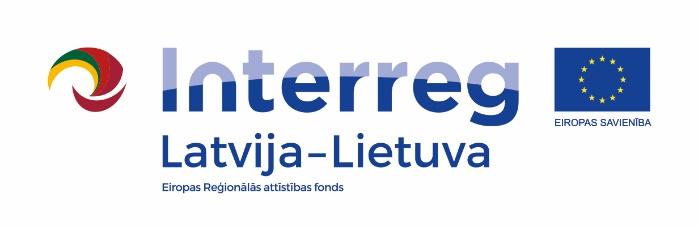 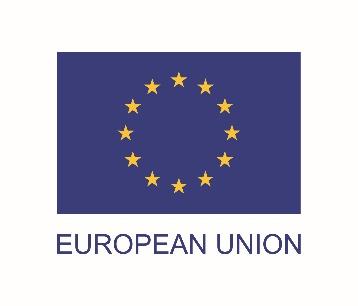 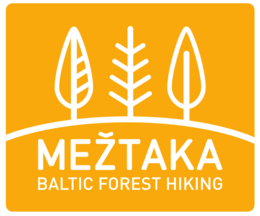 TRIGUS IZPĒTES NOTEIKUMIFotogrāfa pakalpojumu nodrošināšanaRīgā, 2020. gada 3.augustā.TIRGUS IZPĒTES VEICĒJSPAKALPOJUMS Iepirkuma priekšmets ir fotogrāfa pakalpojumi (turpmāk – Pakalpojums) projekta LLI-448 Mežtakas izveide Latvijā un Lietuvā un Jūrtakas pagarināšana Lietuvā (Pārgājienu projekts) vajadzībām.  Pakalpojuma izpildes ietvaros jāveic fotografēšana, kuras rezultātā iegūst attēlus maršrutā Lietuvas / Latvijas robeža – Gramzda – Priekule – Kalvene – Aizpute – Zemturi – Snēpele – Kuldīga – Renda – Sabile – Kandava – Galciems - Tukums - Valgums – Bigauņciems. Pakalpojuma izpildes rezultātā pakalpojuma sniedzējam jāiesniedz: 20-30 fotogrāfijas no katra posma, t.sk.posmam raksturīgas fotogrāfijas, kas ataino apstākļus attiecīgajā Mežtakas posmā (ainava, mežs, labiekārtojums, dabas veltes, augi, upju ielejas tml.)posmā esošo tūrisma apskates objektu fotogrāfijas (izpildes laikā pasūtītājs sniedz norādes, kuri objekti un vietas);fotogrāfijas ar kājāmgājējiem Mežtakā (gājienā un atpūtas brīžos);fotogrāfijām jābūt gan vertikālām, gan horizontālām, jāiekļauj ainavu skati un tuvplāni un jābūt aicinošām dodiet pārgājienā; Attēlu (fotogrāfiju) lielums nedrīkst būt mazāks par 4 MB (Fotogrāfijām jābūt ne mazākām kā 2500 pix pa īsāko malu), formāts - JPEG vai RAW. Fotogrāfiju autortiesībām jāpieder Pasūtītājam un tām nedrīkst būt nekādi lietošanas ierobežojumi. Fotogrāfijām jābūt kvalitatīvām, skaidrām. Kopskaitā no 14 posmiem jāiesniedz no 280 līdz 420 bildēm.Bildes jānodod pasūtītājam datu nesējā, izdalot katru posmu atsevišķā mapē.Iepirkuma priekšmeta CPV kods: 79961000-8 (fotografēšanas pakalpojumi). Iepirkuma līgums tiek finansēts no projekta LLI-448 Mežtakas izveide Latvijā un Lietuvā un Jūrtakas pagarināšana Lietuvā (Pārgājienu projekts).Pakalpojuma sniegšanas termiņš: ne vēlāk kā līdz 2020.gada 30.septembris.PIEDĀVĀJUMA IZVĒLES KRITĒRIJSPiedāvājuma izvēles kritērijs ir saimnieciski visizdevīgākais piedāvājums, kurš tiks noteikts vērtējot piedāvājumā norādītās cenas un par atbilstošāko tiks atzīts pretendents, kurš piedāvājis zemāko cenu par Pakalpojuma izpildi.PIEDĀVĀJUMA IESNIEGŠANAS NOTEIKUMIPiedāvājums iesniedzams līdz 2020. gada 10. augusta pulksten 16.00, nosūtot aizpildītu pieteikuma formu (1.pielikums) uz e-pastu: aija.neilande@kurzemesregions.lv.PIEDĀVĀJUMA IZVĒRTĒŠANA, LĒMUMA PIEŅEMŠANA UN IEPIRKUMA LĪGUMA SLĒGŠANAPiedāvājuma izvērtēšanas pamatnoteikumiPēc piedāvājumu iesniegšanas termiņa beigām notiks piedāvājumu izskatīšana un izvērtēšana. Tirgus izpētes veicējam, pēc piedāvājumu saņemšanas, ir tiesības veikt sarunas ar pretendentiem par piedāvājumu precizēšanu un/vai uzlabošanu un iepirkuma līguma noteikumiem. Tirgus izpētes veicējam jebkurā brīdī līdz galīgā lēmuma pieņemšanai par tirgus izpētes rezultātiem ir tiesības uzaicināt citus pretendentus iesniegt piedāvājumus, kā arī uzaicināt viņus uz sarunām. Tirgus izpētes veicējam ir tiesības sarunas veikt tikai ar tiem pretendentiem, kuru iesniegtie piedāvājumi ir potenciāli visizdevīgākie. Tirgus izpētes veicējs ir tiesīgs uzsākt sarunas arī ar pretendentu, ar kuru iepriekš sarunas netika veiktas.Tirgus izpētes veicējs lūdz pretendentus, ar kuriem notikušas sarunas, apstiprināt savu gala piedāvājumu, ja uzskata, ka ir iegūts tā vajadzībām atbilstošs piedāvājums.No iesniegtajiem piedāvājumiem tiks izvēlēts saimnieciski visizdevīgākais piedāvājums.Tirgus izpētes veicējam ir tiesības pārtraukt tirgus izpēti, ja piedāvātā cena pārsniedz tirgus izpētes veicēja budžeta iespējas vai ja nav iespējams saņemt Tirgus izpētes veicējam vajadzībām atbilstošu piedāvājumu. Ja pretendents, kurš ir iesniedzis noteikumu prasībām atbilstošu piedāvājumu, ir atzīts par uzvarētāju tirgus izpētē, nenoslēdz iepirkuma līgumu, Tirgus izpētes veicējam ir tiesības izvēlēties nākamo piedāvājumu ar zemāko cenu. Tirgus izpētes rezultātu paziņošanaTirgus izpētes veicējs informē visus pretendentus par tirgus izpētes rezultātiem. Iepirkuma līguma slēgšanaPasūtītājs slēdz iepirkuma līgumu ar pretendentu, pamatojoties uz šo noteikumu 2. punktā noteiktajām Pakalpojuma prasībām, pretendenta iesniegto piedāvājumu, saskaņā ar šādiem noteikumiem, ja Tirgus izpētes veicējs un pretendents sarunās nav vienojušies par citiem noteikumiem:Piedāvātā pakalpojuma cena bez pievienotās vērtības nodokļa ir nemainīga visā iepirkuma līguma darbības laikā;Pasūtītājs norēķinās ar izpildītāju 15 dienu laikā no rēķina izrakstīšanas un pieņemšanas – nodošanas akta parakstīšanas dienas;Pasūtītājam ir tiesības samazināt izpildītājam veicamo maksājumu par pakalpojuma sniegšanu, ja pakalpojums nav bijis nodrošināts atbilstoši šo noteikumu 2. punktā noteiktām prasībām. Pieņemšanas un nodošanas aktā tiek fiksētas atkāpes no noteiktām prasībām. Izmaksas tiek aprēķinātas, veicot attiecīgo pakalpojumu sniedzēju cenu aptauju, vai pieaicina nozares lietpratēju, kas var noteikt izmaksu apmēru. Izpildītājs var izteikt iebildumus pret izmaksu apmēru, bet, ja Puses nevar vienoties pasūtītāju noteiktā termiņā par izmaksu apmēru, pasūtītājiem ir tiesības nepieņemt attiecīgos pakalpojumus un neveikt to apmaksu.Iepirkuma līguma slēgšanas laiks tiks noteikts, pretendentam un Tirgus izpētes veicējam vienojoties.1.PielikumsTirgus izpētes noteikumiemPIETEIKUMSFotogrāfa pakalpojumu nodrošināšanaPretendents: Pretendents apliecina, ka nav tādu apstākļu, kuri liegtu iesniegt piedāvājumu un nodrošināt pakalpojuma izpildi, kas atbilst šo noteikumu 2. punktā noteiktajām prasībām.Pretendents apņemas sniegt fotogrāfa pakalpojumus saskaņā ar šo noteikumu 2. punktā noteiktām prasībām un atbilstoši vispārpieņemtiem fotogrāfa pakalpojumiem noteiktiem nosacījumiem.Iesniedzot pieteikumu, pretendents piekrīt, ka Tirgus izpētes veicējs komunikācijai ar pretendentu izmantos šajā pieteikumā norādīto elektroniskā pasta adresi un telefona numuru. Pretendents apliecina, ka tam ir nepieciešamie speciālisti un resursi, lai kvalitatīvi izpildītu Pakalpojumu.Cena par Pakalpojuma kvalitatīvu izpildi:Iesniedzot savu piedāvājumu, apliecinām, ka:esam iepazinušies ar Tirgus izpētes noteikumiem un piekrītam visiem tajos minētajiem nosacījumiem, tie ir skaidri un saprotami, iebildumu un pretenziju pret tiem nav;sniegsim fotogrāfa pakalpojumu saskaņā ar visām noteiktajām tirgus izpētes noteikumos noteiktajām prasībām;mūsu finanšu piedāvājums satur visus ar Pakalpojuma pilnīgu un kvalitatīvu izpildi saistītās izmaksas;apliecinām, kas visa sniegtā informācija ir patiesa.Pretendenta pārstāvis:PasūtītājsKurzemes plānošanas reģionsJuridiskā adreseAvotu iela 12, Saldus, Saldus novads, LV-3801Reģistrācijas Nr.90002183562KontaktiBirojs: Valguma iela 4a, Rīga, LV-1048KontaktpersonaAija Neilande, tālr. 26147139, e-pasts: aija.neilande@kurzemesregions.lvPosma apsekojuma datumsPosms (Latvija) ~ Km 17.08.2020Latvijas/ Lietuvas robeža - Gramzda 1318.08.2020Gramzda – Priekule2019.08.2020Priekule – Kalvene 2820.08.2020Kalvene – Aizpute1724.08.2020Aizpute – Zemturi 1725.08.2020Zemturi – Snēpele 1626.08.2020Snēpele – Kuldīga2027.08.2020Kuldīga – Renda 3128.08.2020Renda – Sabile2529.08.2020Sabile - Kandava 2130.08.2020Kandava - Galciems185.09.2020Galciems – Tukums 216.09.2020Tukums – Valgums167.09.2020Valgums – Bigauņciems 26Nosaukums/Vārds, uzvārds:Reģistrācijas numurs/ personas kods:Juridiskā adrese/ deklarētā dzīvesvietas adrese:Telefona numurs: E-pasts:Kontaktpersona :Telefona numurs: PozīcijaCena bez PVN, EURCena ar PVN, EURFotogrāfa  pakalpojumi projekta LLI-448 Mežtakas izveide Latvijā un Lietuvā un Jūrtakas pagarināšana Lietuvā (Pārgājienu projekts) vajadzībām. Aptverot tirgus izpētes noteikumos 2.2. punktā minēto maršrutu Vārds, UzvārdsIeņemamais amatsVieta, datums